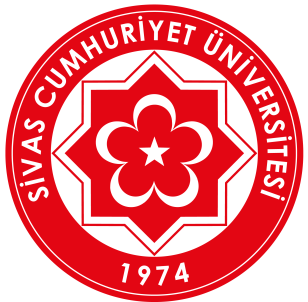 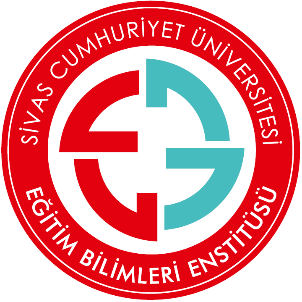 T.C.SİVAS CUMHURİYET ÜNİVERSİTESİEĞİTİM BİLİMLERİ ENSTİTÜSÜ Ana Bilim Dalı       Bilim DalıT.C.SİVAS CUMHURİYET ÜNİVERSİTESİEĞİTİM BİLİMLERİ ENSTİTÜSÜ Ana Bilim Dalı       Bilim DalıT.C.SİVAS CUMHURİYET ÜNİVERSİTESİEĞİTİM BİLİMLERİ ENSTİTÜSÜ Ana Bilim Dalı       Bilim DalıTez Önerisi Başlığı (Her Kelimenin İlk Harfi Büyük) Tez ÖnerisiÖğrenci Adı SOYADIDanışman Danışman Adı SOYADITez Önerisi Başlığı (Her Kelimenin İlk Harfi Büyük) Tez ÖnerisiÖğrenci Adı SOYADIDanışman Danışman Adı SOYADITez Önerisi Başlığı (Her Kelimenin İlk Harfi Büyük) Tez ÖnerisiÖğrenci Adı SOYADIDanışman Danışman Adı SOYADISivas, YılSivas, YılSivas, Yıl